УТВЕРЖДЕНОприказом МБУДО СШОР «Корё» г. Челябинскаот «31» августа 2023 г. № 46/1ПОЛОЖЕНИЕО ЯЗЫКЕ ОБРАЗОВАНИЯг. Челябинск, 20231. Общие положения 	1.1. Настоящее Положение о языке образования в МБУДО СШОР «Корё» г. Челябинска (далее соответственно – Положение, Учреждение) регулирует использование государственного языка Российской Федерации в образовательной деятельности, права граждан Российской Федерации на пользование государственным языком Российской Федерации. 	1.2. Положение разработано в соответствии с требованиями следующих нормативно- правовых актов:- Конституции Российской Федерации; - Гражданским кодексом Российской Федерации;- Федерального закона от 29.12.2012 № 273-ФЭ «Об образовании в Российской Федерации»;- Федерального закона от 01.06.2005 № 53-ФЗ «О государственном языке Российской Федерации»; - Постановления Правительства РФ от 23 ноября 2006 г. № 714 «О порядке утверждения норм современного русского литературного языка при его использовании в качестве государственного языка РФ, правил русской орфографии и пунктуации»; - Уставом Учреждения.	1.3 Положение устанавливает язык образования.	1.4. Учреждение обеспечивает открытость и доступность информации о языках образования.2. Образовательная деятельность	2.1. В Учреждении гарантируется получение дополнительного образования по реализуемым образовательным программам на государственном языке Российской Федерации, а также выбор языка обучения и воспитания в пределах возможностей, предоставляемых системой образования. 	2.2. Обучение и воспитание в Учреждении для всех участников образовательного процесса: обучающихся, родителей (законных представителей), всех работников учреждения, ведётся на русском языке в очной форме, допускается сочетание различных форм получения образования и форм обучения. 	2.3. Действие настоящего Положения распространяется на всех участников образовательного процесса, находящихся в здании учреждения, как во время учебно-тренировочных занятий, так и во время других спортивных и массовых мероприятий. 	2.4. Документооборот в Учреждении осуществляется на русском языке – государственном языке Российской Федерации. Документы об образовании оформляются на государственном языке Российской Федерации – русском языке. 	2.5. Иностранные граждане и лица без гражданства все документы в образовательную организацию представляют в Учреждение на русском языке или вместе с заверенным в установленном порядке переводом на русский язык. 	2.6. Обучащиеся имеют право на получение дополнительного образования на русском языке, в пределах возможностей, предоставляемых системой образования, в порядке, установленном законодательством об образовании. 	2.7. При использовании русского языка (государственного языка Российской Федерации) не допускается использования слов и выражений, не соответствующих нормам современного русского литературного языка, за исключением иностранных слов, не имеющих общеупотребительных аналогов в русском языке. 	2.8. Граждане Российской Федерации, иностранные граждане и лица без гражданства получают образование в Учреждении по дополнительным общеобразовательным программам на русском языке.3. Заключительные положения.	3.1. Настоящее Положение является локальным нормативным актом Учреждения, принято в порядке, предусмотренном Уставом Учреждения, вступает в силу с даты его утверждения приказом директора Учреждения и действует бессрочно.	3.2. Все изменения и (или) дополнения, вносимые в настоящее Положение, оформляются в письменной форме, принимаются в порядке, предусмотренном уставом Учреждения для принятия Положения, и вступают в силу с даты утверждения директором Учреждения.	3.3. После принятия Положения в новой редакции (или изменений и дополнений в Положение) предыдущая редакция автоматически утрачивает силу.	3.4. Положение подлежит актуализации при изменении законодательства, регламентирующего установленные им нормы. 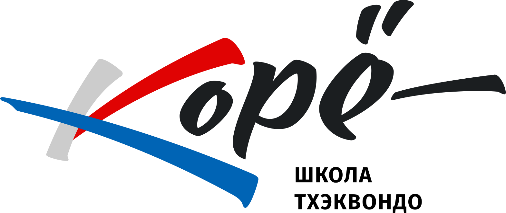 Муниципальное бюджетное учреждение дополнительного образования «Спортивная школа олимпийского резерва «Корё» по тхэквондо» города Челябинска454091, г. Челябинск, ул. Энгельса, д. 43, офис 511тел./факс (351) 263-93-14; (351) 266-07-77. Е-mail: koryoclub@mail.ruОКПО 74218499, ОГРН 1047424554440, ИНН / КПП 7453140305 / 745301001